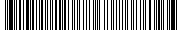 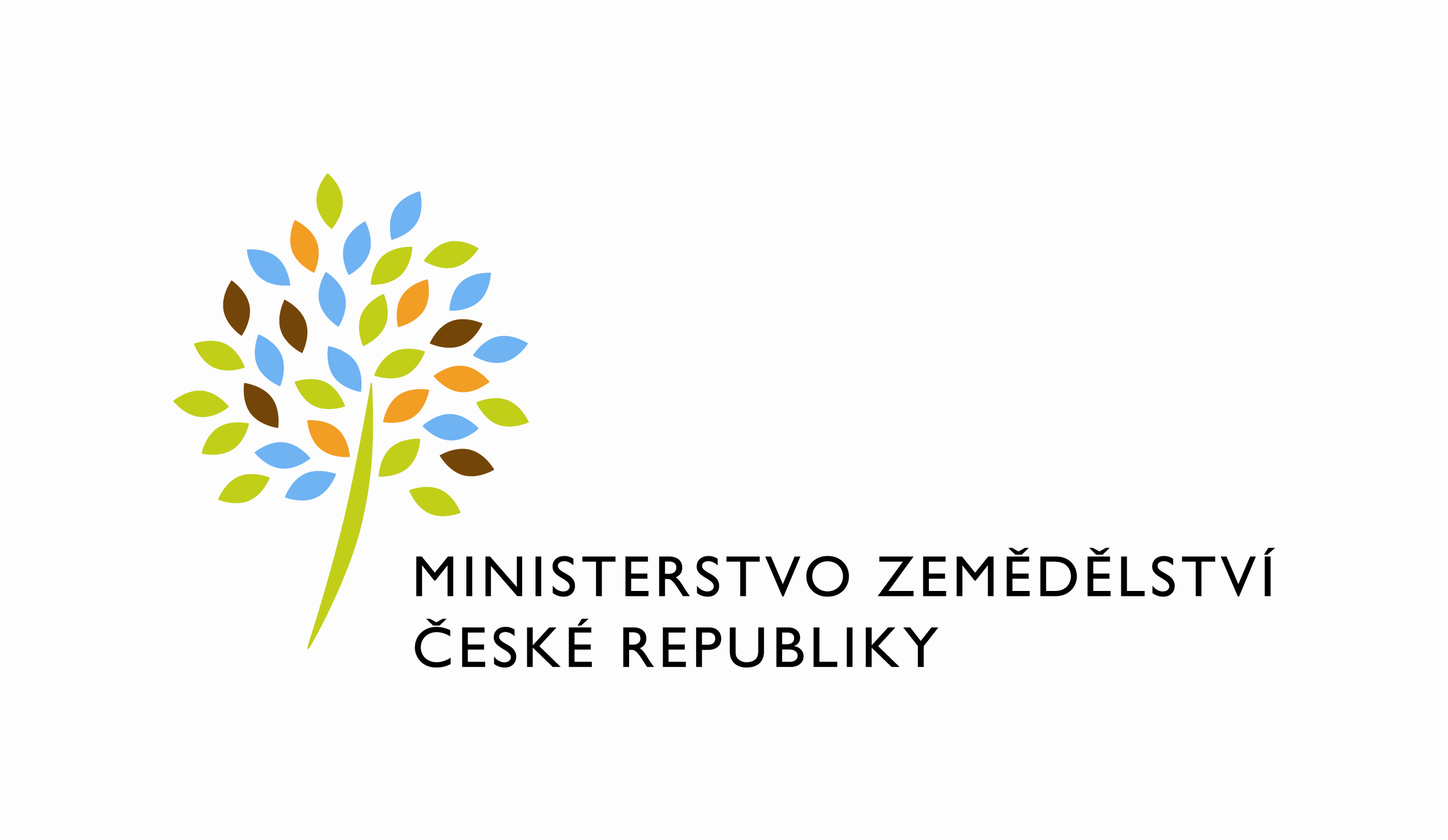 Požadavek na změnu (RfC) – Z37275a – věcné zadáníZákladní informaceStručný popis a odůvodnění požadavkuPopis požadavkuV rámci IS MZE dochází k modernizaci a optimalizaci serverové infrastruktury. Součástí této plánované změny je infrastruktura využívaná platformou Agribus. Rozsahem tohoto požadavku na změnu je modernizace aplikačních serverů integrační platformy Agribus. Dodávka HW není součástí tohoto požadavku. Rovněž není součástí tohoto požadavku přesun BPM/GPM řešení (je součástí jiného PZ).Cílem tohoto požadavku je zajistit hladký přechod ze současné serverové infrastruktury na novou.XxxPožadavek na dokumentaciV připojeném souboru je uveden rozsah vybrané technické dokumentace – otevřete dvojklikem:    Dohledové scénáře jsou požadovány, pokud Dodavatel potvrdí dopad na dohledové scénáře/nástroj. U dokumentů, které již existují, se má za to, že je požadována jejich aktualizace. Pokud se požaduje zpracování nového dokumentu namísto aktualizace stávajícího, uveďte toto explicitně za názvem daného dokumentu, např. „Uživatelská příručka – nový“.Provozně-technická dokumentace bude zpracována dle vzorového dokumentu, který je připojen – otevřete dvojklikem:xxx       Akceptační kritériaPlnění v rámci požadavku na změnu bude akceptováno, jestliže budou akceptovány dokumenty uvedené v tabulce výše v bodu 5. Základní milníkyPřílohy1.2.Podpisová doložkaB – nabídkA řešení k požadavku Z372751 Návrh řešení  Návrh vychází ze zadání popsaného v části A.xxxDopady do systémů MZeNa provoz a infrastrukturu(Pozn.: V případě, že má změna dopady na síťovou infrastrukturu, doplňte tabulku v připojeném souboru - otevřete dvojklikem.)     Na bezpečnostNávrh řešení musí být v souladu se všemi požadavky v aktuální verzi Směrnice systémové bezpečnosti MZe. Upřesnění požadavků směrnice ve vztahu k tomuto RfC:Na součinnost s dalšími systémyNa součinnost AgriBusNa dohledové nástroje/scénářeOstatní dopady(Pozn.: Pokud má požadavek dopady do dalších požadavků MZe, uveďte je také v tomto bodu.)Aktuálně nejsou.Požadavky na součinnost Objednatele a třetích stran(Pozn.: K popisu požadavku uveďte etapu, kdy bude součinnost vyžadována.)Harmonogram plněníUvedený harmonogram je platný v případě, že Dodavatel obdrží objednávku v rozmezí 18.9.2023-22.9.2023. V případě pozdějšího data objednání si Dodavatel vyhrazuje právo na úpravu harmonogramu v závislosti na aktuálním vytížení kapacit daného realizačního týmu Dodavatele či stanovení priorit ze strany Objednatele.Pracnost a cenová nabídka navrhovaného řešenívčetně vymezení počtu člověkodnů nebo jejich částí, které na provedení poptávaného plnění budou spotřebovány(Pozn.: MD – člověkoden, MJ – měrná jednotka, např. počet kusů)Případné další informace.PřílohyPodpisová doložkaC – Schválení realizace požadavku Z37275Specifikace plněníPožadované plnění je specifikováno v části A a B tohoto RfC. Dle části B bod 3.2 jsou pro realizaci příslušných bezpečnostních opatření požadovány následující změny:Uživatelské a licenční zajištění pro Objednatele (je-li relevantní):Požadavek na součinnost(V případě, že má změnový požadavek dopad na napojení na SIEM, PIM nebo Management zranitelnosti dle bodu 1, uveďte také požadovanou součinnost Oddělení kybernetické bezpečnosti.)Harmonogram realizacePracnost a cenová nabídka navrhovaného řešenívčetně vymezení počtu člověkodnů nebo jejich částí, které na provedení poptávaného plnění budou spotřebovány(Pozn.: MD – člověkoden, MJ – měrná jednotka, např. počet kusů)PosouzeníBezpečnostní garant, provozní garant a architekt potvrzují svým podpisem za oblast, kterou garantují, správnost specifikace plnění dle bodu 1 a její soulad s předpisy a standardy MZe a doporučují změnu k realizaci. (Pozn.: RfC se zpravidla předkládá k posouzení Bezpečnostnímu garantovi, Provoznímu garantovi, Architektovi, a to podle předpokládaných dopadů změnového požadavku na bezpečnost, provoz, příp. architekturu. Koordinátor změny rozhodne, od koho vyžádat posouzení dle konkrétního případu změnového požadavku.)SchváleníSvým podpisem potvrzuje požadavek na realizaci změny:(Pozn.: Oprávněná osoba se uvede v případě, že je uvedena ve smlouvě.)VysvětlivkyID PK MZe:17Název změny:Modernizace HW pro aplikační servery AgriBusModernizace HW pro aplikační servery AgriBusModernizace HW pro aplikační servery AgriBusModernizace HW pro aplikační servery AgriBusDatum předložení požadavku:Datum předložení požadavku:Požadované datum nasazení:Kategorie změny:Normální       Urgentní  Priorita:Vysoká    Střední     Nízká Oblast:Aplikace         Zkratka: AgribusOblast:Aplikace         Typ požadavku: Legislativní    Zlepšení    Bezpečnost Oblast:Infrastruktura  Typ požadavku:Nová komponenta    Upgrade   Bezpečnost    Zlepšení    Obnova  RoleJméno Organizace /útvarTelefonE-mailŽadatel/ Metodický garant/ Věcný garant:Aleš ProšekMZE221812622Ales.prosek@mze.czTechnický garant:Radek ZápotockýMZE221813 001Radek.zapotocky@mze.czKoordinátor změny:David NeužilMZe 221812012 david.neuzil@mze.czPoskytovatel/Dodavatel:XxxGEM Systema.s.xxxxxxSmlouva č.:S2020-0081,DMS 1539-2020-11150KL:HR-001IDDokumentFormát výstupu (ano/ne)Formát výstupu (ano/ne)Formát výstupu (ano/ne)GarantIDDokumentel. úložištěpapírCDGarantAnalýza navrhnutého řešeníANONENEDokumentace dle specifikace Závazná metodika návrhu a dokumentace architektury MZeANONENETestovací scénář, protokol o otestováníANONENEUživatelská příručkaNENENEVěcný garantProvozně technická dokumentace (systémová a bezpečnostní dokumentace)ANONENEOKB, OPPTZdrojový kód a měněné konfigurační souboryANONENEWebové služby + konzumentské testyNENENEDohledové scénáře (úprava stávajících/nové scénáře)ANONENEMilníkTermínAkceptace 15.3.2024Za resort MZe:Jméno:Podpis:Metodický garantAleš ProšekKoordinátor změny:David NeužilID PK MZe:17Č.Oblast požadavkuPředpokládaný dopad a navrhované opatření/změnyŘízení přístupu 3.1.1. – 3.1.6.Dohledatelnost provedených změn v datech 3.1.7.Centrální logování událostí v systému 3.1.7.Šifrování 3.1.8., Certifikační autority a PKI 3.1.9.Integrita – constraints, cizí klíče apod. 3.2.Integrita – platnost dat 3.2.Integrita - kontrola na vstupní data formulářů 3.2.Ošetření výjimek běhu, chyby a hlášení 3.4.3.Práce s pamětí 3.4.4.Řízení - konfigurace změn 3.4.5.Ochrana systému 3.4.7.Testování systému 3.4.9.Externí komunikace 3.4.11.MZe / Třetí stranaPopis požadavku na součinnostMZE / O2ITSVytvoření požadovaných diskových kapacit dle zadání ve vytvořeném migračním plánu.MZE / O2ITSPropojení s backup řešením MZE.MZEZajištění přístupů pro pracovníky Dodavatele na nové aplikační servery z uživatelských profilů (PIM, VTS)MZERozhodnutí o řešení konfliktů s kompatibilitou SW třetích stran dle návrhů dodavatelePopis etapyTermínTermínTermín objednání = zahájení plněníxxxxxxMigrační plánxxxxxxPříprava HW a SW, základní instalace (DEV, TEST i PROD)xxxxxxPříprava AS (DEV, TEST i PROD)xxxxxxNasazení do pilotuxxxxxxPilot a zvýšená podporaxxxxxxDokumentace, akceptacexxxxxxKonkrétní termíny přepínání jednotlivých prostředí budou určeny v migračním plánu.Konkrétní termíny přepínání jednotlivých prostředí budou určeny v migračním plánu.Konkrétní termíny přepínání jednotlivých prostředí budou určeny v migračním plánu.Po každém přepnutí prostředí (TEST a PROD) bude probíhat 2 týdenní zvýšená podpora.Po každém přepnutí prostředí (TEST a PROD) bude probíhat 2 týdenní zvýšená podpora.Po každém přepnutí prostředí (TEST a PROD) bude probíhat 2 týdenní zvýšená podpora.Oblast / rolePopisPracnost v MD/MJv Kč bez DPHv Kč s DPHInfrastrukturní specialistaPříprava migračního plánu, provedení migračních kroků. Příprava SW prostředí. Konzultace se Zadavatelem a pracovníky zajišťujícími součinnost. Příprava dokumentace a testovacích scénářů. Řízené přepnutí serverů a jejich odstavení.4202 646 0003 201 660Architekt/AnalytikSpolupráce na přípravě analytického řešení, architektonická konzultace48302 400365 904Integrační specialistaNasazení integračních služeb, ověření funkčnosti služeb.21132 300160 083Java developerNasazení Portálu služeb a PREKOM, úpravy konfigurace aplikací1169 30083 853PMKoordinace projektu, konzultace se zadavatelem, projektové výstupy – dokumentace. 30189 000228 690Celkem:Celkem:5303 339 0004 040 190IDNázev přílohyFormát (CD, listinná forma)Název DodavateleJméno oprávněné osobyPodpisGEM System a.s.xxxID PK MZe:17Č.Oblast požadavkuRealizovat(ano  / ne )Upřesnění požadavkuŘízení přístupu 3.1.1. – 3.1.6.Dohledatelnost provedených změn v datech 3.1.7.Centrální logování událostí v systému 3.1.7.Šifrování 3.1.8., Certifikační autority a PKI 3.1.9. Integrita – constraints, cizí klíče apod. 3.2.Integrita – platnost dat  3.2.Integrita - kontrola na vstupní data formulářů 3.2.Ošetření výjimek běhu, chyby a hlášení 3.4.3.Práce s pamětí 3.4.4.Řízení - konfigurace změn 3.4.5.Ochrana systému 3.4.7.Testování systému 3.4.9.Externí komunikace 3.4.11.MZe / Třetí stranaPopis požadavku na součinnostMZE / O2ITSVytvoření požadovaných diskových kapacit dle zadání ve vytvořeném migračním plánu.MZE / O2ITSPropojení s backup řešením MZE.MZEZajištění přístupů pro pracovníky Dodavatele na nové aplikační servery z uživatelských profilů (PIM, VTS)MZERozhodnutí o řešení konfliktů s kompatibilitou SW třetích stran dle návrhů dodavatelePopis etapyTermínZahájení plněníZveřejněním v registru smluvDokončení plnění15.3.2024Oblast / rolePopisPracnost v MD/MJv Kč bez DPH:v Kč s DPH:Cenová nabídka5303 339 0004 040 190Celkem:Celkem:5303 339 0004 040 190RoleJménoPodpis/MailBezpečnostní garantRoman SmetanaProvozní garantAleš ProšekArchitekt-----------------------------RoleJménoPodpisŽadatel/ Metodický garant/ Věcný garant:Aleš ProšekTechnický garantRadek ZápotockýKoordinátor změnyDavid NeužilOprávněná osoba ve věcech ad hoc služebVladimír VelasŘeditel odboru ITMiroslav Rychtařík